附件4：民航西藏自治区管理局驻成都办事处所在地指示图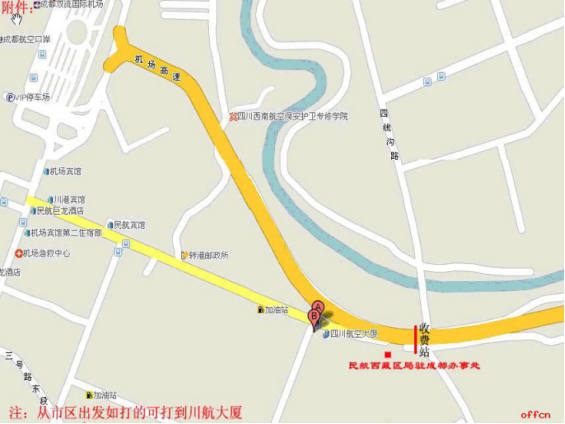 